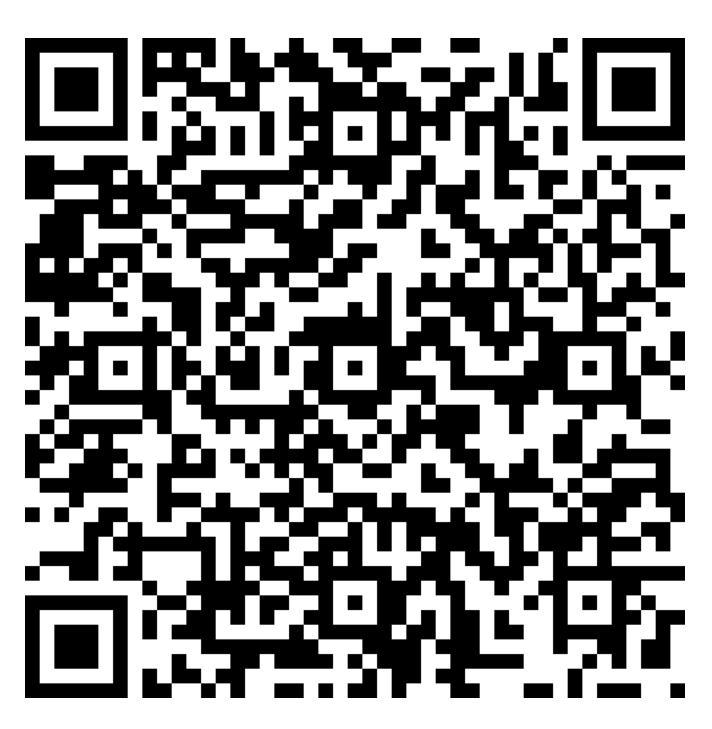 注意：考生需下载钉钉APP，打开软件扫描二维码申请加入群聊，申请时需注明本人姓名及报考岗位。